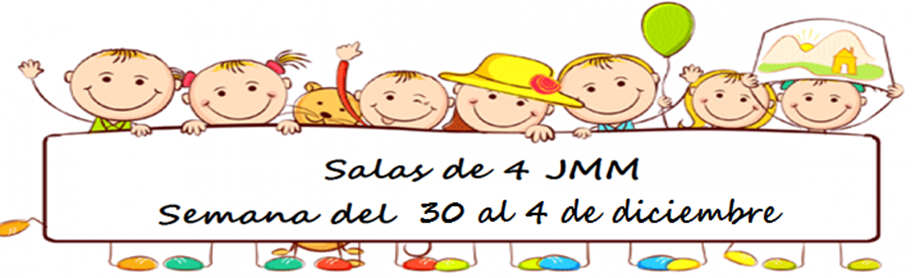 Novedades 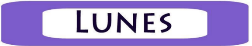 Estamos llegando al final…Y les proponemos un repaso de lo aprendido preparándonos para el próximo año…EN ESTAS ULTIMAS SEMANAS SE SUMARAN ACTIVIDADES GRAFO MOTORAS MAS ESPECIFICAS PARA AYUDAR A LA CONTINUIDAD DEL AÑO PROXIMO.Te invitamos a ver el video de la seño¡ATENCIÓN!  👀https://1drv.ms/v/s!AvLGjHSWh8XQiAYY3jm_JXKEpzQc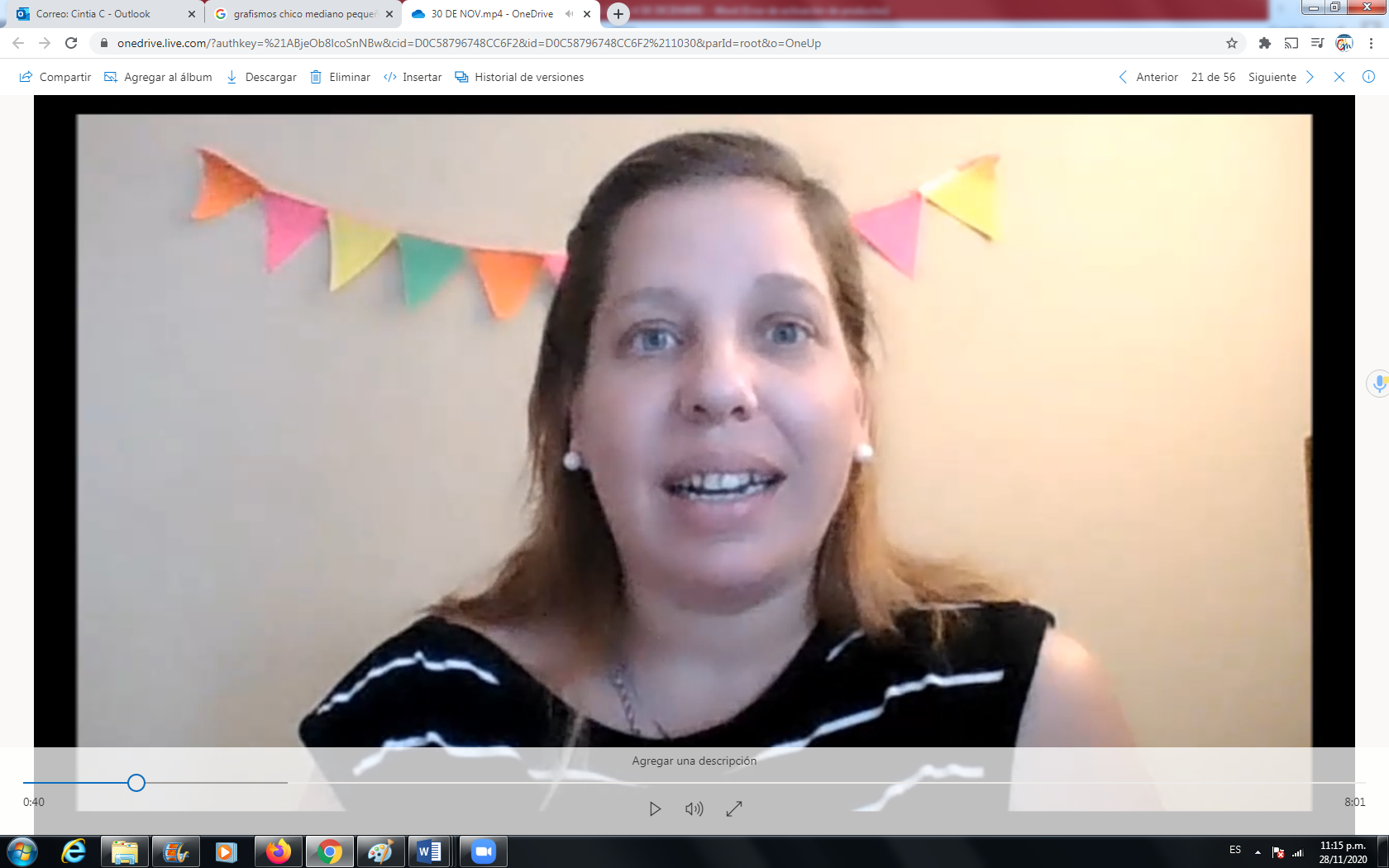 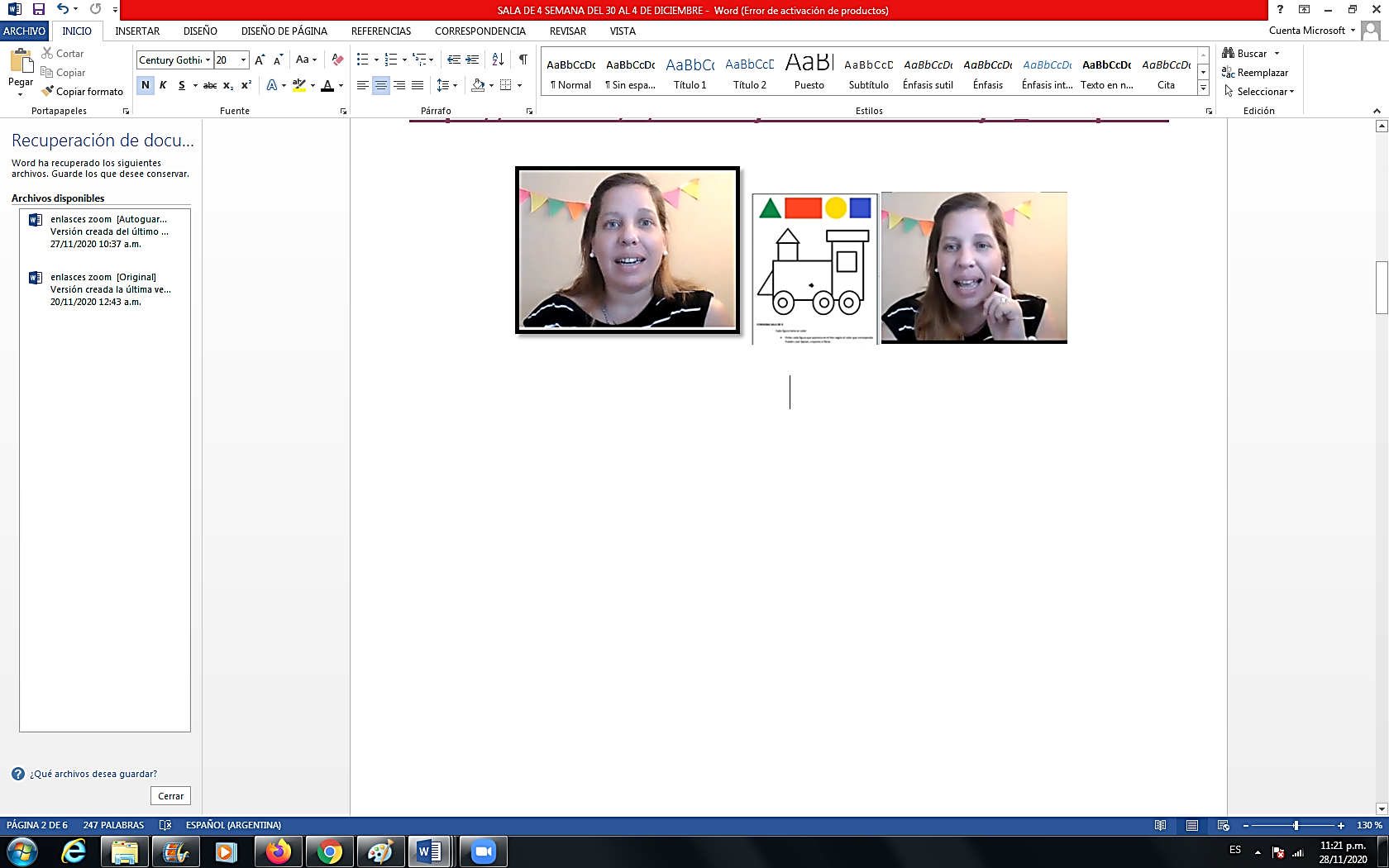 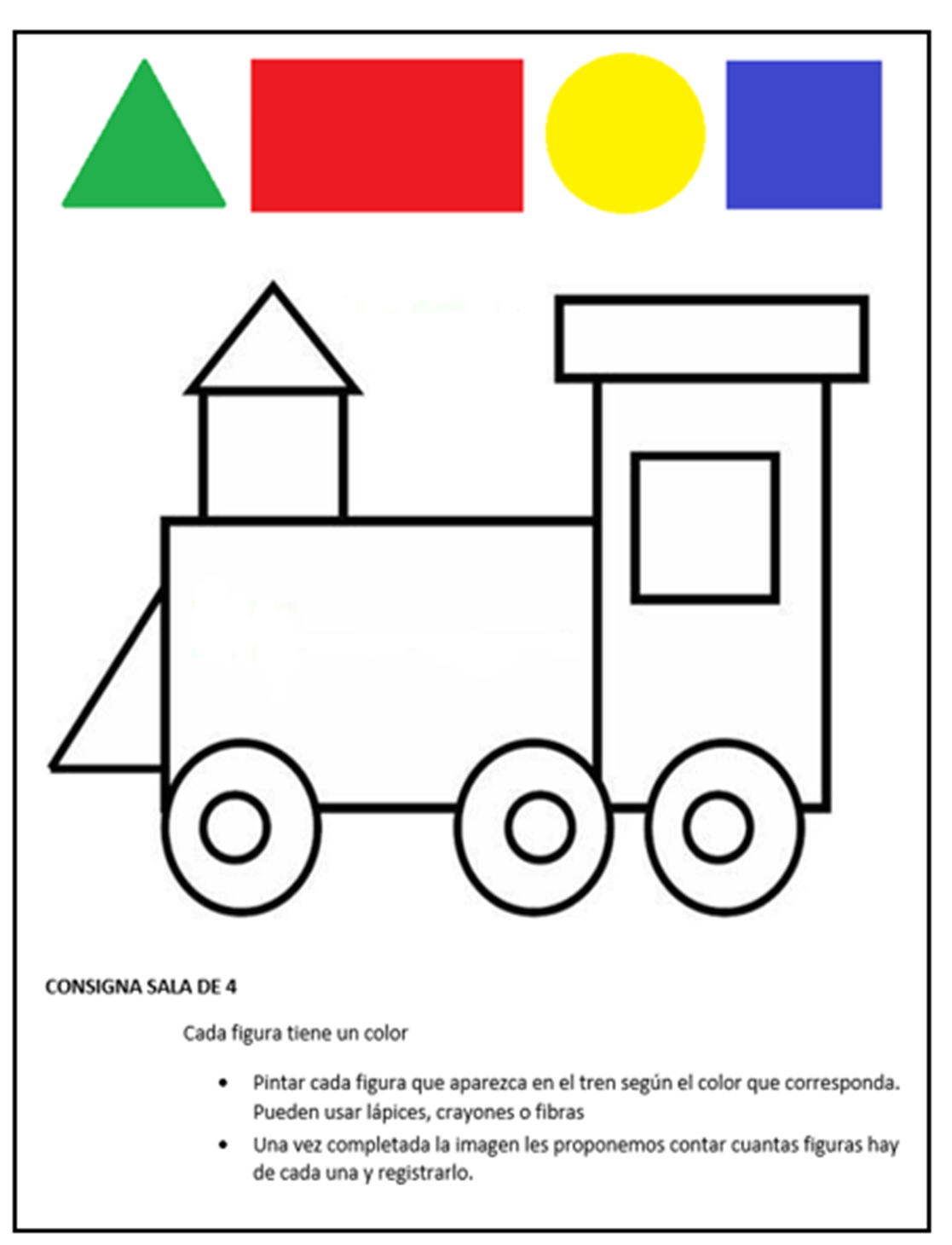 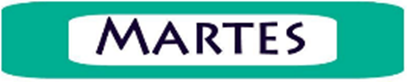 Hoy vamos a trabajar número y cantidades, a continuación les dejamos la imagen que para que puedan imprimir o bien podrán dibujar o recortar.¡Esperamos que se diviertan mucho y aprendan jugando!PINTO SEGÚN INDICA EL NÚMEROTe invitamos a ver el video de la seño¡ATENCIÓN!  👀https://1drv.ms/v/s!Ai_P_02SNrGbhXLTQ7KigUEJrYUF?e=Nij1al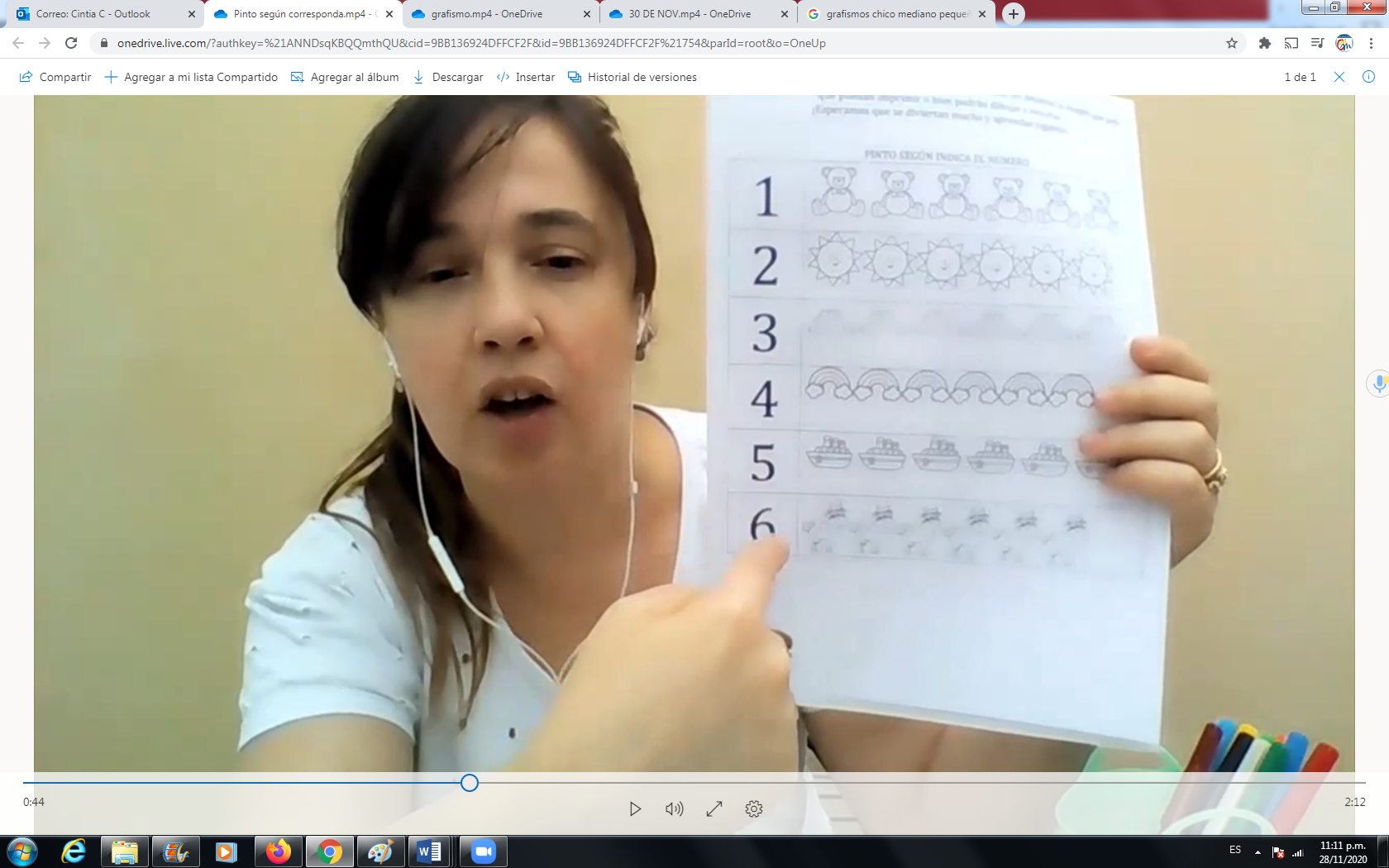 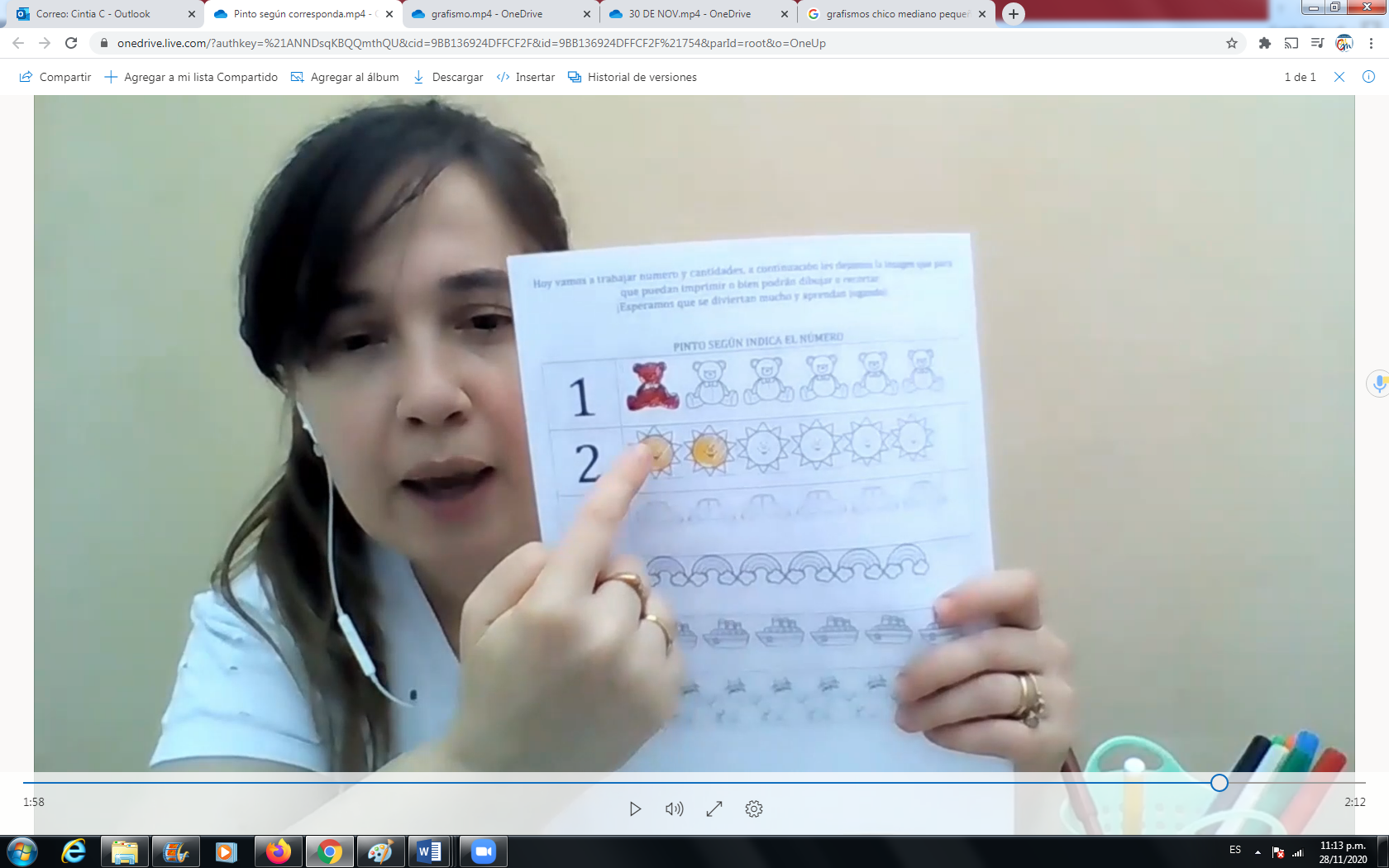 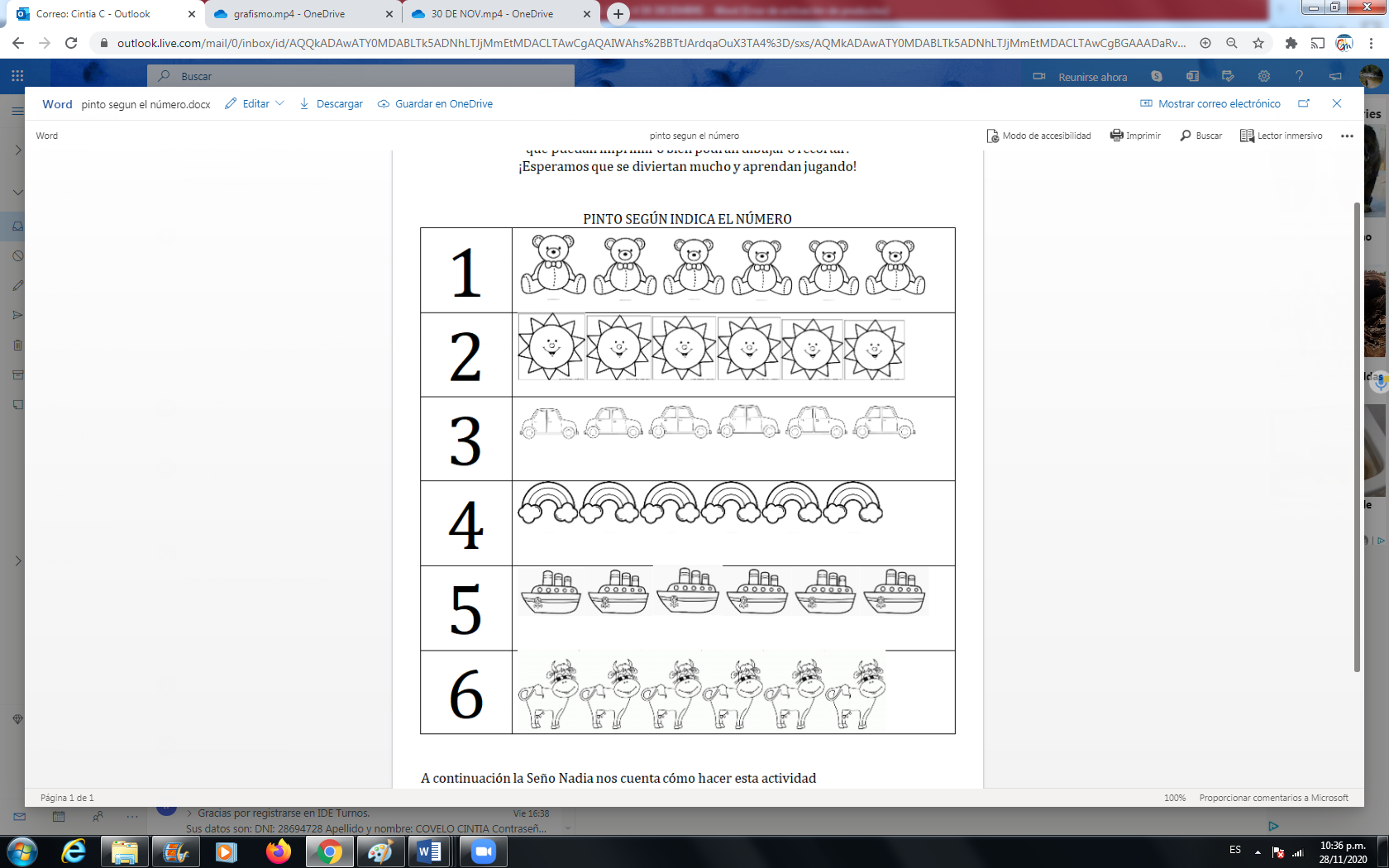 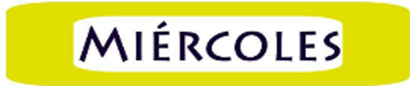 HOY VAMOS A NECESITARTARJETAS O CARTAS DEL 1 AL 10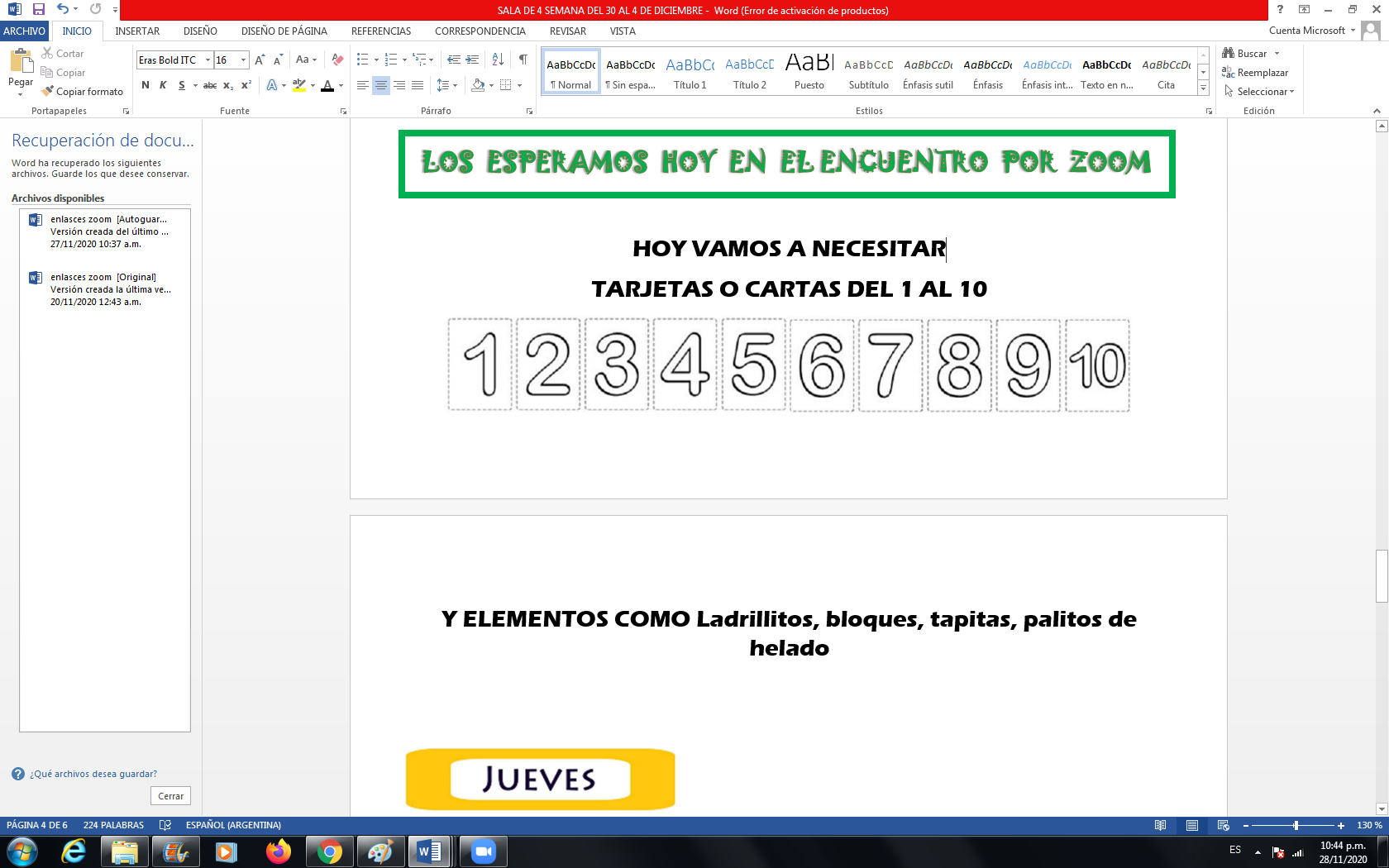 Y ELEMENTOS COMO Ladrillitos, bloques, tapitas, palitos de helado.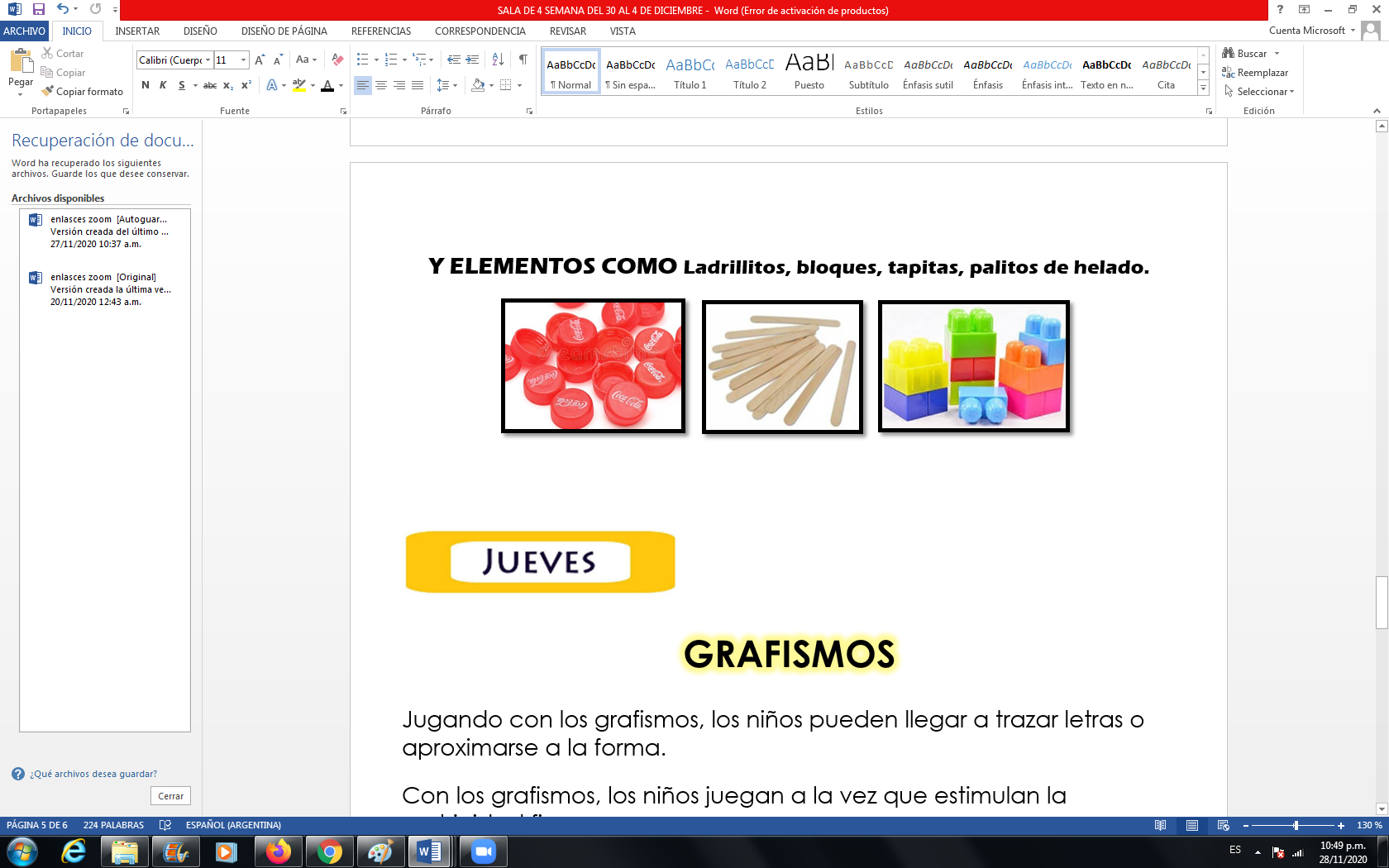 Los esperamos!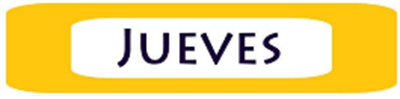 GRAFISMOSJugando con los grafismos, los niños pueden llegar a trazar letras o aproximarse a la forma.Con los grafismos, los niños juegan a la vez que estimulan la motricidad fina.Los primeros trazos son un paso muy importante en su desarrollo, no solo lo conducen al dibujo y a la pintura, sino que también a la palabra escrita.Te dejamos unas propuestas muy divertidas para trabajarTe invitamos a ver el video de la seño¡ATENCIÓN!  👀https://1drv.ms/v/s!AmacDm5Rwji-gkLVST2OM4sKe24K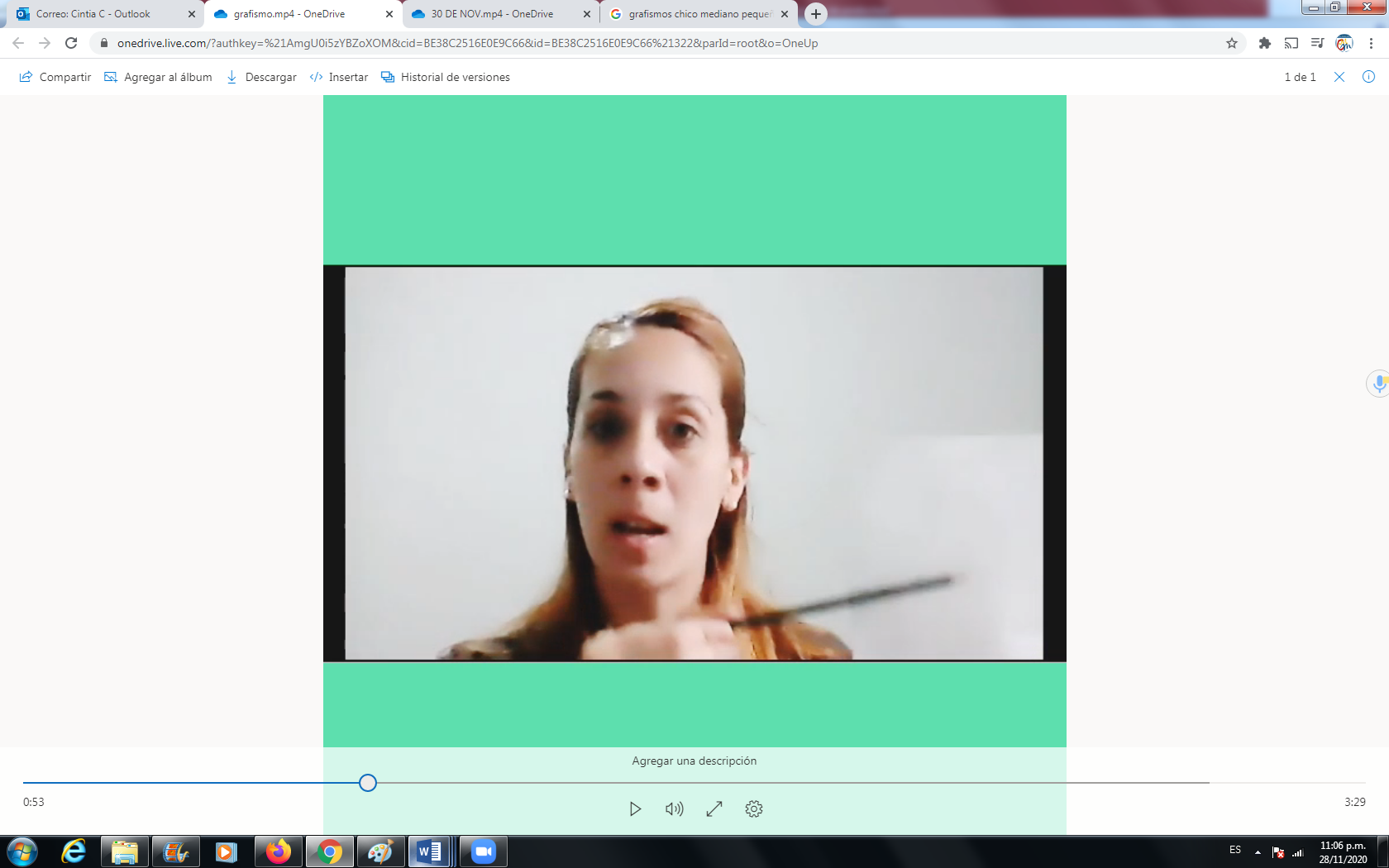 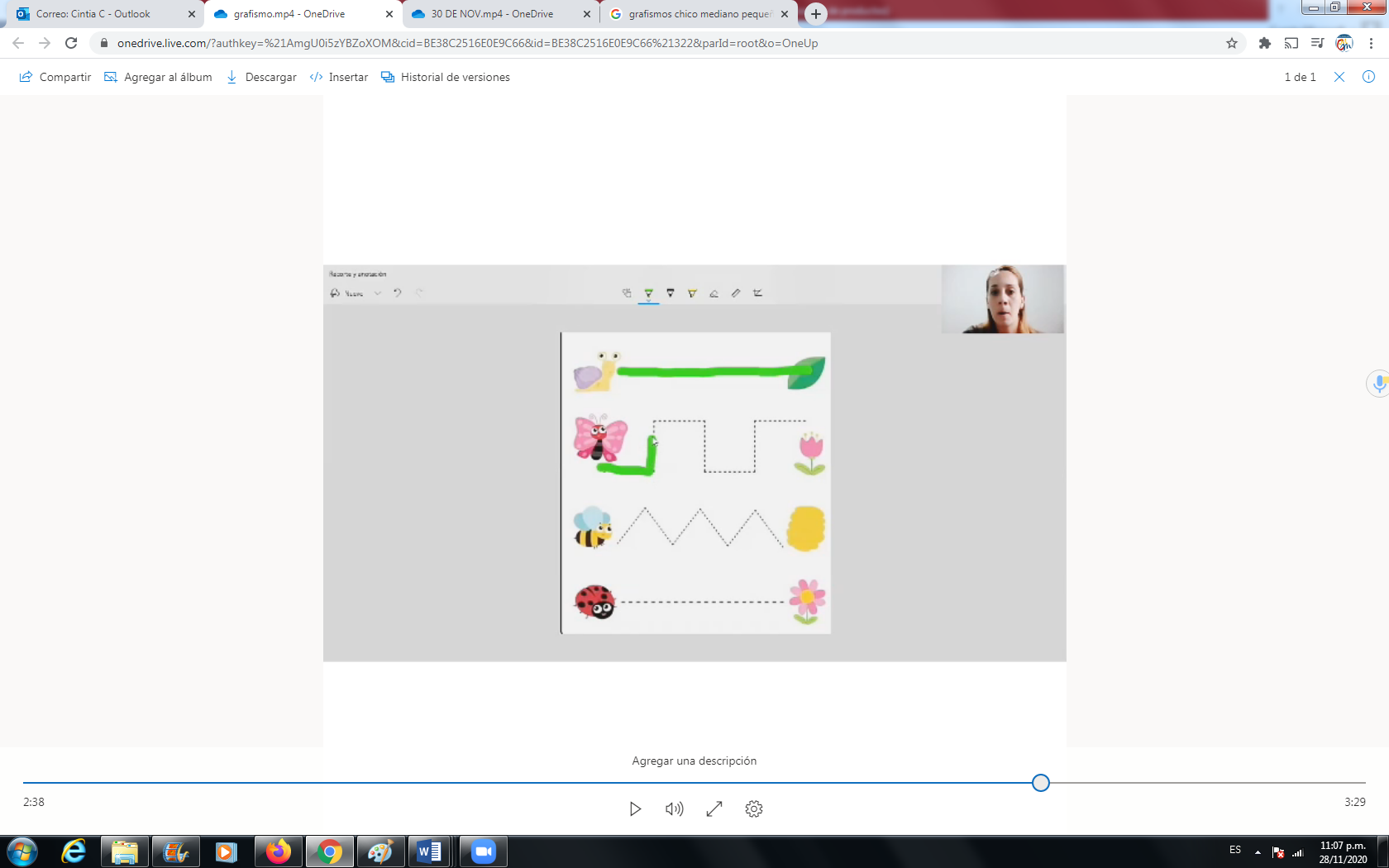 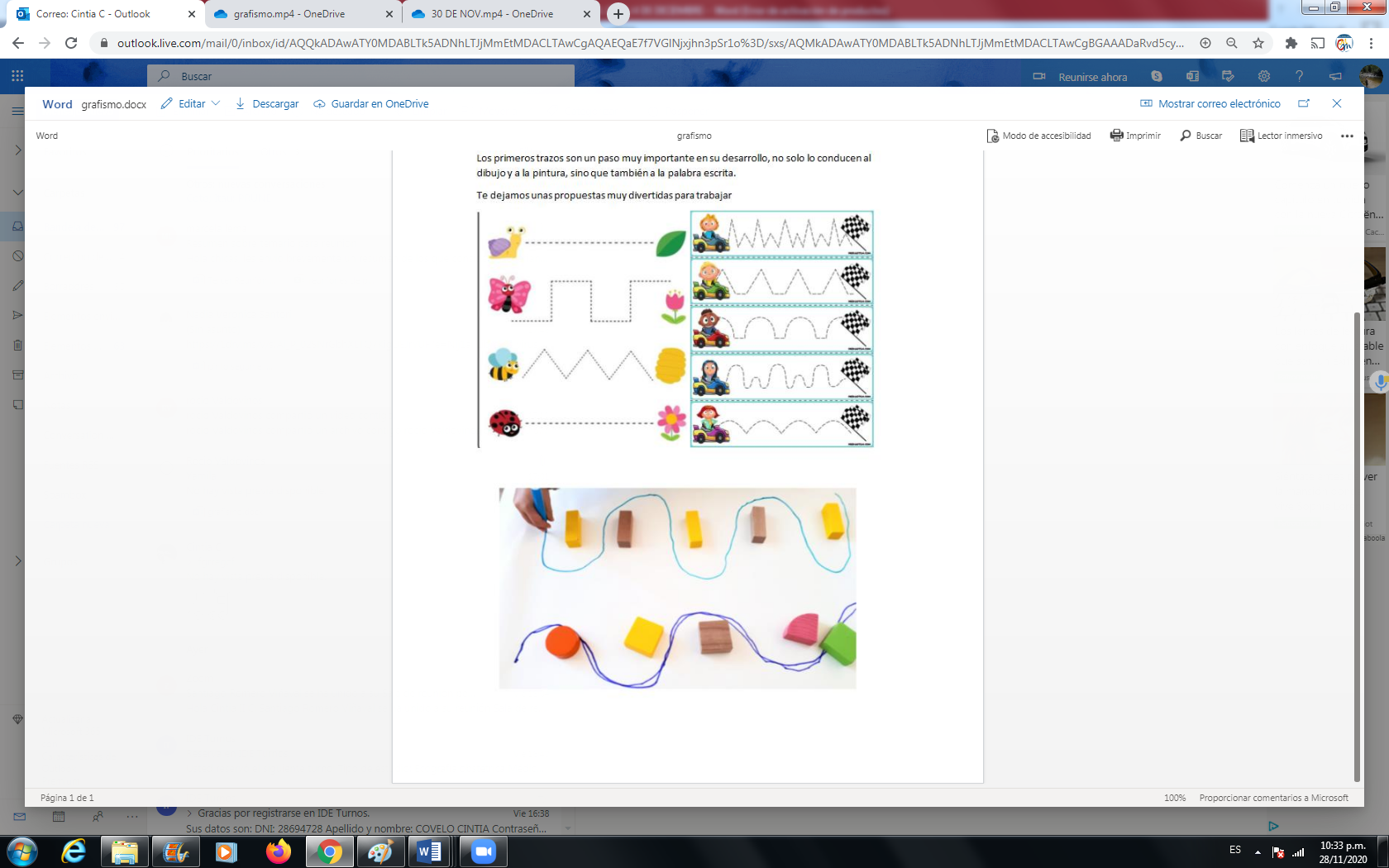 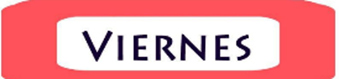 Hoy les proponemosPintar según correspondaMariposa pequeña    de color  amarilloMariposa mediana    de color  rojoMariposa grande       de color verde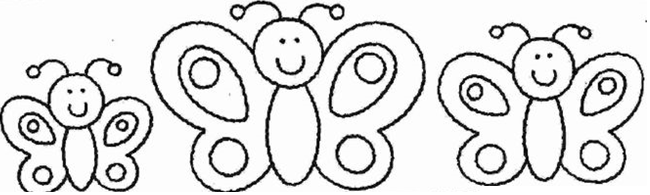 